LAPORAN PENELITIAN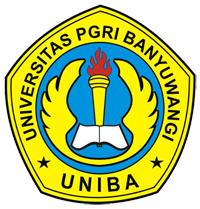 JUDUL PENELITIANPENGUSUL:NAMA KETUA (LENGKAP DENGAN GELAR), NIDN, PRODINAMA ANGGOTA 1 (LENGKAP DENGAN GELAR), NIDN, PRODINAMA ANGGOTA 2 (LENGKAP DENGAN GELAR), NIDN, PRODINAMA ANGGOTA 3 (LENGKAP DENGAN GELAR), NIDN, PRODIUNIVERSITAS PGRI BANYUWANGIBULAN DAN TAHUNHALAMAN PENGESAHANBanyuwangi, tanggal, bulan, tahunMengetahui,Dekan Fakultas …..					Ketua Peneliti,Nama Lengkap					Nama LengkapNIDN/NIK.						NIDN/NIKMenyetujui,Ketua LPPMNama LengkapNIDN/NIK.IDENTITAS DAN URAIAN UMUMJudul Penelitian:…………………………………………………………………………………………………………………………………………………………………………………………………………………………………………………………Tim Peneliti:Obyek Penelitian (jenis material yang akan diteliti dan segi penelitian):…………………………………………………………………………………………………………………………………………………………………………………………………………………………………………………………Masa Pelaksanaan:Mulai: bulan ………………… tahun ………………Berakhir: bulan ……………… tahun ………………Biaya Penelitian:……………………………………………………………………………………………………………………………Lokasi Penelitian:…………………………………………………………………………………………………………………………………………………………………………………………………………………………………………………………Instansi lain yang terlibat (jika ada, dan uraikan kontribusinya):…………………………………………………………………………………………………………………………………………………………………………………………………………………………………………………………Temuan yang dicapai:…………………………………………………………………………………………………………………………………………………………………………………………………………………………………………………………Kontribusi mendasar pada suatu bidang ilmu (tekankan pada gagasan fundamental dan orisinal yang mendukung pengembangan iptek):…………………………………………………………………………………………………………………………………………………………………………………………………………………………………………………………Jurnal ilmiah yang menjadi sasaran (beserta tahun publikasi):…………………………………………………………………………………………………………………………………………………………………………………………………………………………………………………………Rencana luaran HKI, buku, purwarupa, atau lainnya yang telah dicapai (beserta tahun perolehan/penyelesaian):…………………………………………………………………………………………………………………………………………………………………………………………………………………………………………………………DAFTAR ISIRINGKASAN (maksimum satu halaman, spasi 1)Ringkasan memuat uraian secara cermat dan singkat tentang hasil yang dicapai, tujuan jangka panjang dan target khusus yang telah dicapai serta metode yang digunakan dalam pencapaian tujuan tersebut. BAB 1. PENDAHULUANPendahuluan memuat latar belakang penelitian, rumusan masalah, serta tujuan penelitian. Latar belakang memuat alasan pemilihan topik penelitian yang dilandasi oleh keingintahuan peneliti dalam mengungkapkan suatu gejala/konsep/dugaan untuk mencapai suatu tujuan, serta hal-hal yang melandasi atau argumentasi yang menguatkan bahwa penelitian tersebut penting untuk dilaksanakan. Rumusan masalah yang dikemukakan sesuai atau merupakan pengembangan dari rumusan masalah yang ada pada proposal penelitian. Rumusan masalah dituliskan secara jelas disertai dengan pendekatan dan konsep untuk menjawab permasalahan, pengujian hipotesis atau dugaan yang dibuktikan. Perumusan masalah memuat penjelasan tentang definisi, asumsi, dan lingkup yang menjadi batasan penelitian.  Sedangkan tujuan penelitian dijelaskan secara ringkas dan sesuai dengan rumusan masalah yang dikemukakan. BAB 2. TINJAUAN PUSTAKATinjauan pustaka memuat kajian pustaka yang melandasi permasalahan yang diteliti dengan menguraikan teori, temuan, dan bahan penelitian lain yang diperoleh dari acuan untuk dijadikan landasan dalam pelaksanaan penelitian. Pustaka yang digunakan sebaiknya mutakhir (maksimum 10 tahun terakhir) dengan mengutamakan artikel pada jurnal ilmiah yang relevan.BAB 3. METODE PENELITIANMetode penelitian memuat uraian metode yang digunakan dalam penelitian yang meliputi tahapan-tahapan penelitian, lokasi penelitian, peubah yang diamati/diukur, model yang digunakan, alur penelitian, serta teknik pengumpulan dan analisis data.BAB 4. BIAYA DAN JADWAL PENELITIANAnggaran BiayaAnggaran penelitian dibuat sesuai dengan kebutuhan dan pelaksanaan penelitian. Jadwal PenelitianJadwal pelaksanaan penelitian dibuat sesuai dengan pelaksanaan penelitian.BAB 5. HASIL YANG DICAPAIBab ini memuat semua hasil yang telah dicapai dalam proses penelitian sesuai dengan metode yang ditetapkan.BAB 6. POTENSI HASILBab ini memuat uraian luaran serta potensi dari hasil penelitian yang telah dicapai seperti publikasi artikel pada jurnal/prosiding, paten/HKI, teknologi tepat guna,  model/purwarupa/desain/karya seni/rekayasa sosial; dan/atau bahan ajar.BAB 7. RENCANA PENGEMBANGANRencana pengembangan dituliskan sesuai dengan hasil penelitian yang diperoleh. Rencana pengembangan dapat berupa rancangan penelitian berikutnya atau saran untuk pelaksanaan penelitian bagi peneliti lain.DAFTAR PUSTAKADaftar Pustaka disusun berdasarkan sistem nama dan tahun dengan urutan abjad nama pengarang, tahun penerbitan, judul tulisan, dan sumber atau penerbit (dapat mengacu pada references style APA atau HARVARD). Hanya pustaka yang disitasi dalam usulan penelitian yang dicantumkan dalam Daftar Pustaka.LAMPIRANLampiran 1. Bukti-Bukti Pendukung Kegiatan PenelitianLampiran 2. Bukti-bukti Pendukung Potensi Hasil PenelitianJudul PenelitianJudul Penelitian:…………………………………………………………………PenelitiPenelitia.Nama Lengkap:…………………………………………………………………b.NIDN:…………………………………………………………………c.Jabatan Fungsional:…………………………………………………………………d.Program Studi:…………………………………………………………………e.Nomor HP:…………………………………………………………………f.Alamat email:…………………………………………………………………Anggota Peneliti (1)Anggota Peneliti (1)a.Nama Lengkap:…………………………………………………………………b.NIDN:…………………………………………………………………c.Program Studi:…………………………………………………………………Anggota Peneliti (2)Anggota Peneliti (2)a.Nama lengkap:…………………………………………………………………b.NIDN:…………………………………………………………………c.Program Studi:…………………………………………………………………Anggota Peneliti (3)Anggota Peneliti (3)a.Nama Lengkap:…………………………………………………………………b. NIDN:…………………………………………………………………c.Program Studi:…………………………………………………………………Biaya PenelitianBiaya Penelitian:…………………………………………………………………Jangka Waktu PelaksanaanJangka Waktu Pelaksanaan:…………………………………………………………………NoNamaJabatanBidang KeahlianProgram StudiAlokasi Waktu (jam/minggu)1.Ketua2.Anggota 13.Anggota 24.Anggota 3